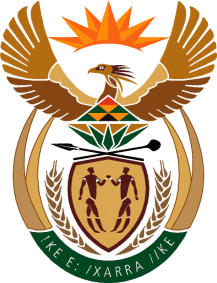 MINISTRY: PUBLIC SERVICE AND ADMINISTRATIONREPUBLIC OF SOUTH AFRICANATIONAL ASSEMBLYQUESTION FOR WRITTEN REPLY DATE:		9 FEBRUARY 2023QUESTION NO.: 	76.	Dr M M Gondwe (DA) to ask the Minister of Public Service and Administration:(1)	On what date was Mr Dumisani Hlophe appointed as Acting Deputy Director-General (DDG): Wage Negotiations and Remuneration Management;(2)	whether Mr Hlophe was employed by his department prior to the appointment as Acting DDG: Wage Negotiations and Remuneration Management; if not, what is the position in this regard; if so, what position did Mr Hlophe hold prior to his current appointment?							NW76EREPLYMr. Dumisani Hlophe was appointed as acting Deputy Director-General: Negotiations, Labour Relations and Remuneration Management (NLRRM) in the Department of Public Service and Administration with effect from 1 April 2022.Mr. Hlophe was employed by the Department of Public Service and Administration on a contract additional to the establishment as State Capacity Specialist from 21 February 2022. The acting position has no additional cost implications for the department.End 